Supporting Information Phenylboronic Ester-Modified Anionic Micelles for ROS-Stimuli Response in HeLa CellQi Y. Wang1⊥, Yi S. Xu1⊥, Nan X. Zhang1, Zhi P. Dong1, Bo N. Zhao1, Lin C. Liu2, Tao Lu*1, Yue Wang*11 Key Laboratory of Biomedical Functional Materials, School of Sciences, China Pharmaceutical University, Nanjing 211198, Jiangsu Province, China. 2 Department of Rheumatology, Zhongda Hospital, School of Medicine, Southeast University, Nanjing, Jiangsu, China.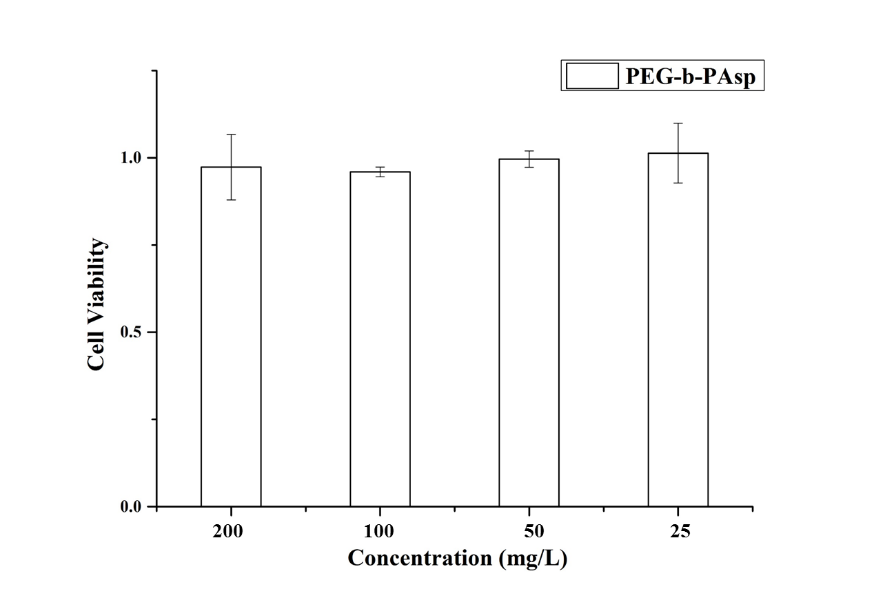 Figure S1. Cell inhibition of PEG-b-PAsp on L-O2 at different concentrations 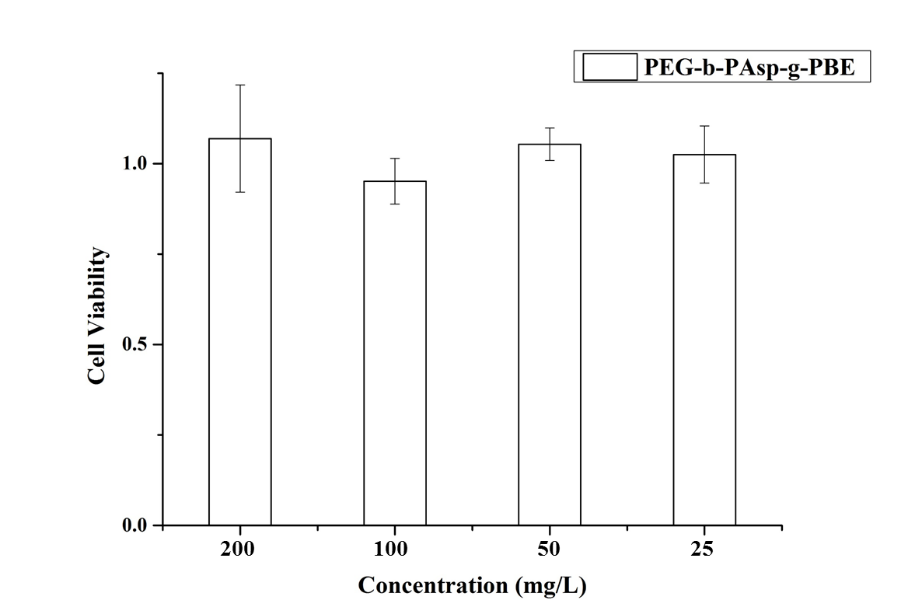 Figure S2. Cell inhibition of PEG-b-PAsp-g-PBE on L-O2 cells at different concentrations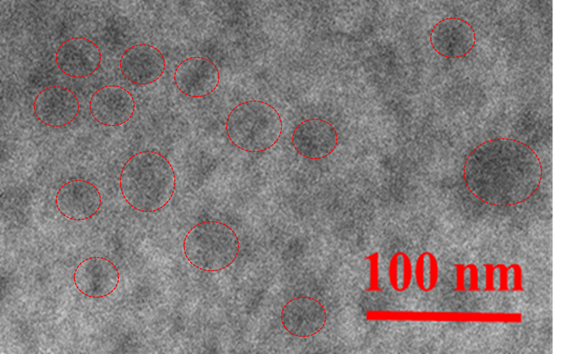 Figure S3.TEM image of the PEG45-b-PAsp72-g-PBE41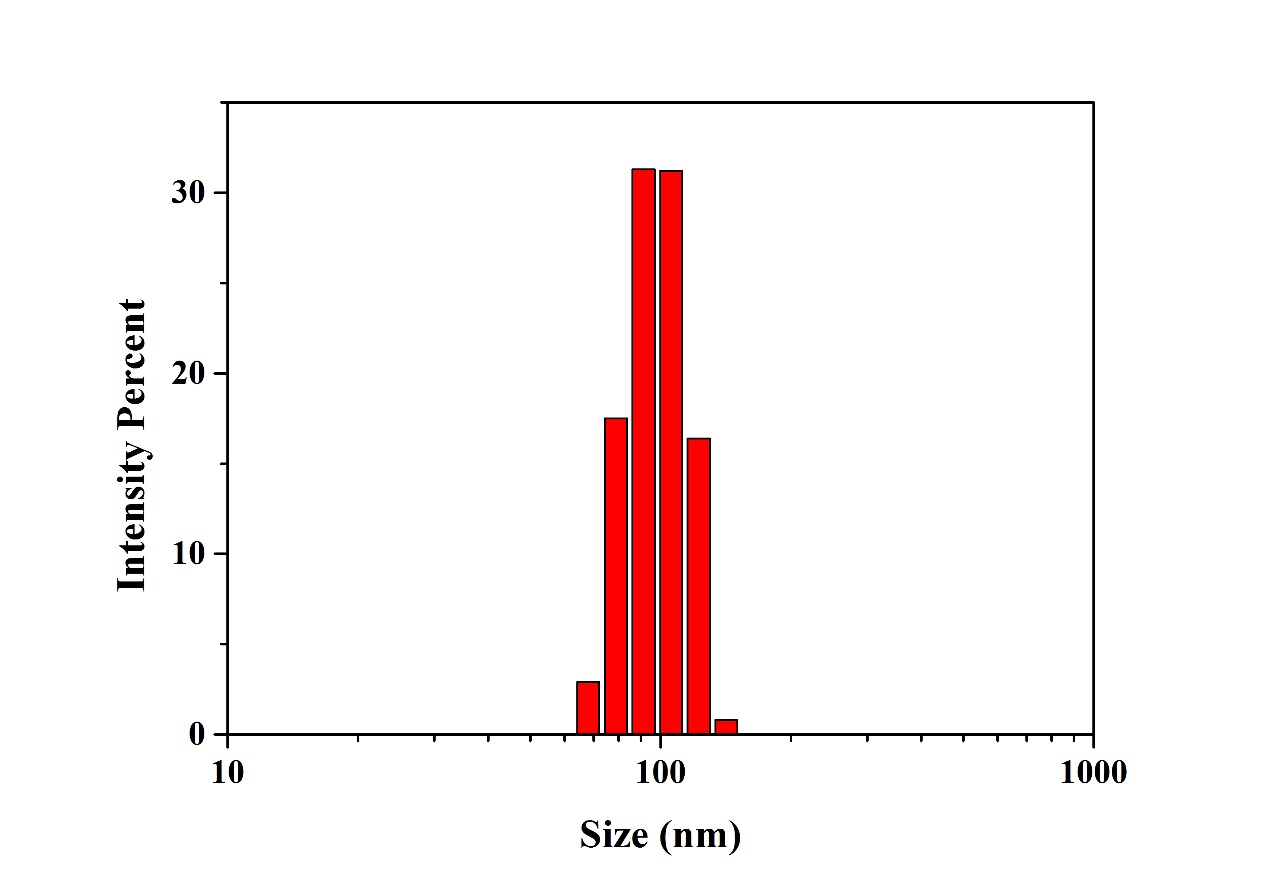 Figure S4. Size distribution of the PEG45-b-PAsp72 in PBS 7.4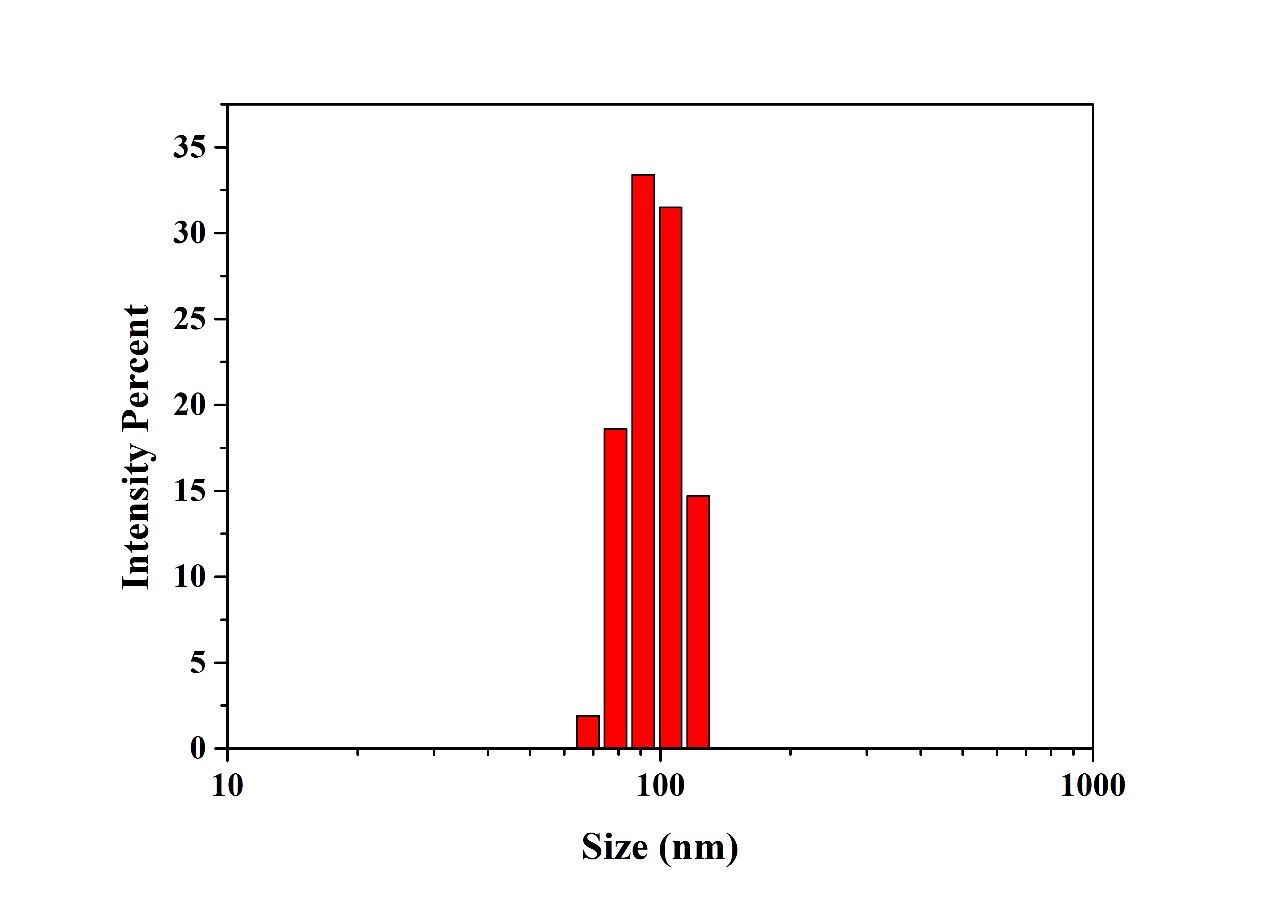 Figure S5. Size distribution of the PEG45-b-PAsp72-g-PBE41 in PBS 7.4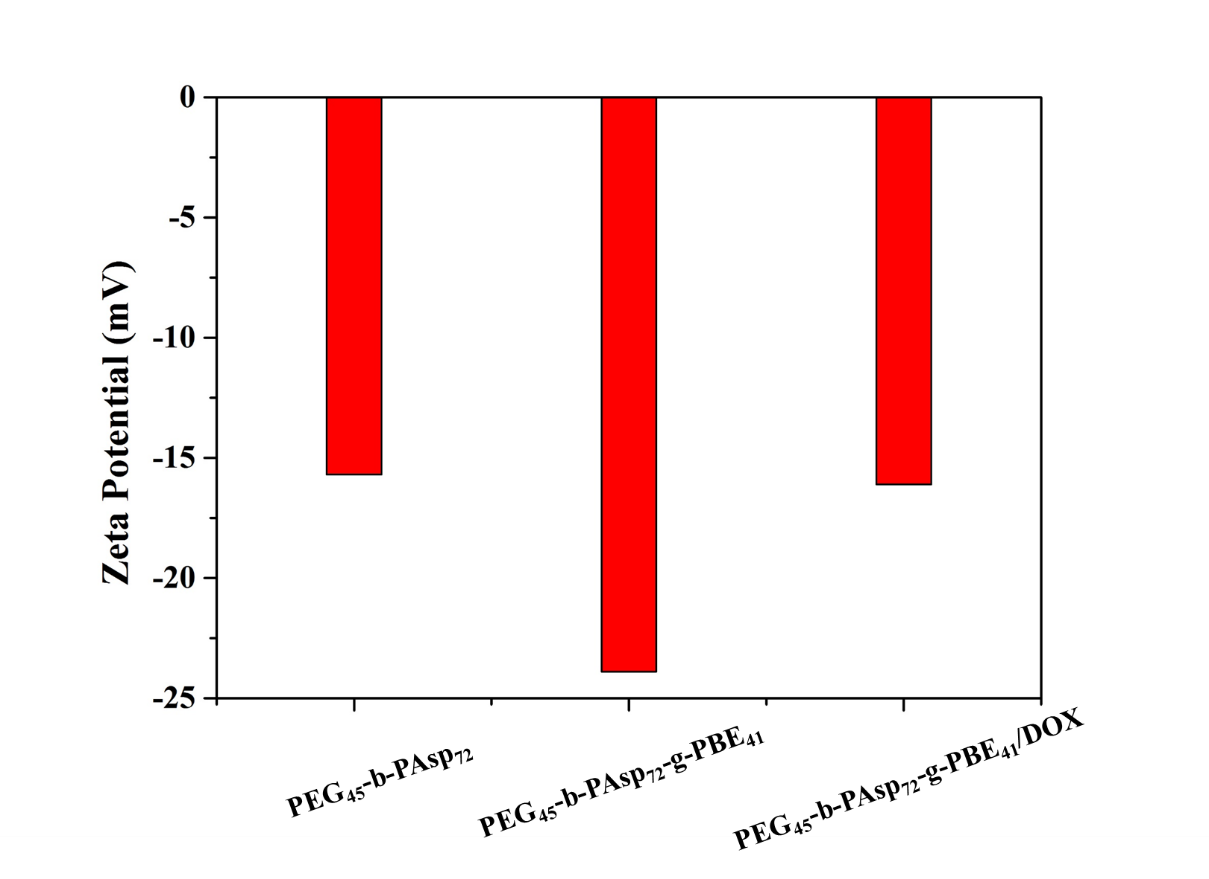 Figure S6. Zeta potential of polymeric micelles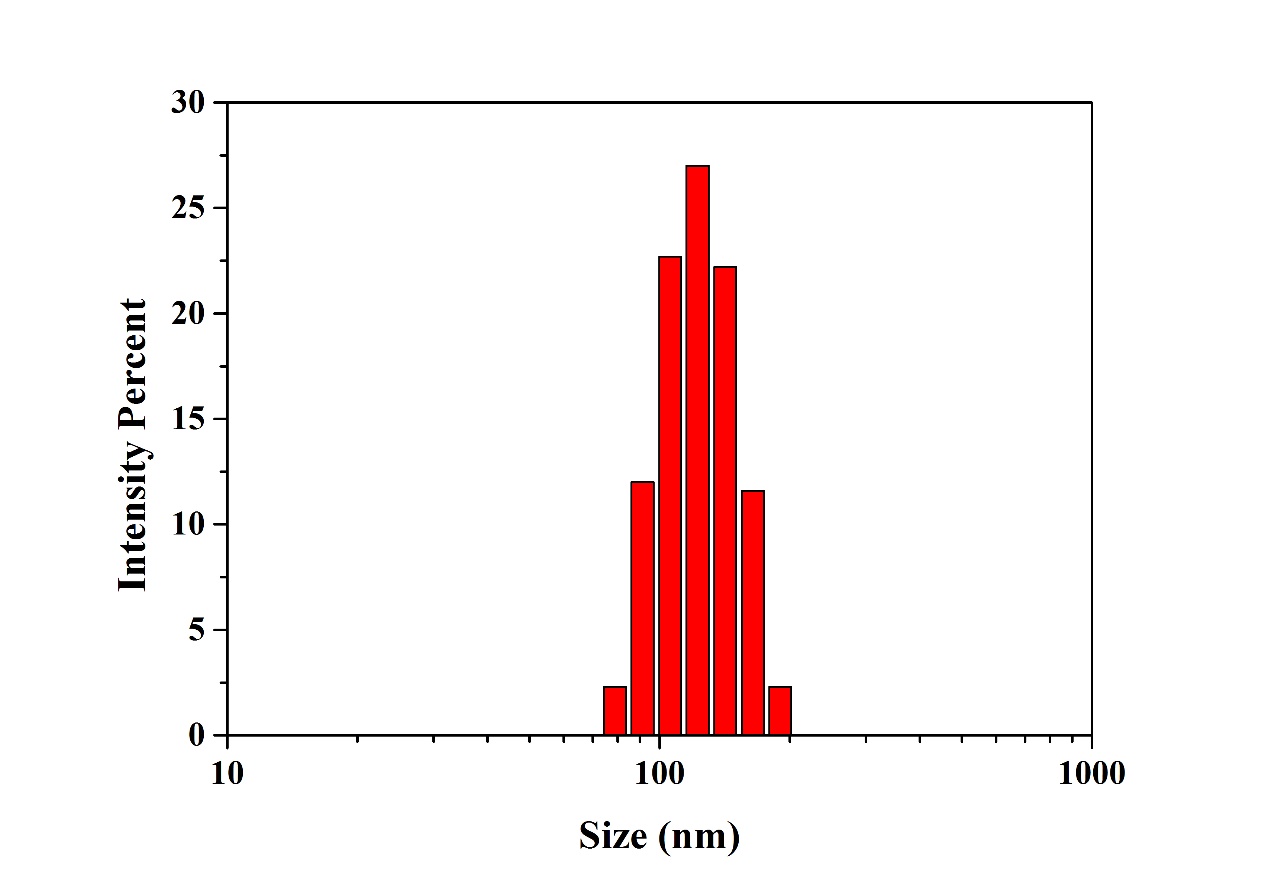 Figure S7. Size distribution of the PEG45-b-PAsp72-g-PBE41/DOX in PBS 7.4